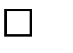 2019 Corryong Health and Fitness Centre MEMBERSHIP APPLICATION FORM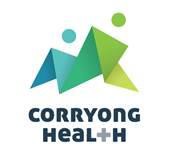 Please tick	□ Single Membership □ Family Membership (form to completed by each family member)For more information or induction booking, please contact: Gym 60762486 or Corryong Health 60763200Prior to commencing any exercise program you must complete a Pre Exercise Screen in order to assess your health and to assist us in providing you with the correct exercise guidance. This information will be treated as confidential and will not be released without your written consent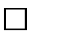 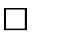 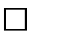 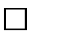 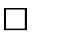 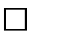 If you answered “Yes” to any of the above, please take this form to your Doctor or other health professional and ask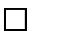 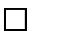 for a clearance before commencing any exercise program.Condition Cleared : YES / NO  Signature: ……………………………………. Role: ………………………………….... Date: .…../……/……. Comments:I agree that the information provided by me is true and correct to the best of my knowledge and should my health status or ability to exercise change, I agree to inform Corryong Health & Corryong Health & Fitness Centre of these changes for the duration of my membership.Signature: ……………………………………………………………………..	Date: ……/………./………….Informed Consent and Release of Information for Participation in ExerciseWhat will be involved?Initially you may be requested to perform a physical assessment to assist in determining your current physical status. You will be encouraged to perform to the best of your ability to complete the assessment; however you may stop at any time for any reason. Following this you may be provided with exercise advice or an exercise program (either supervised or unsupervised) with a view to assist you in achieving your goals and taking into consideration any health concerns. Your program may incorporate a range of exercises which are intended to challenge your body. You will be given guidance and support to allow you to independently manage the intensity and volumeof your program based on how you feel. You may stop exercising at any time and should stop exercising if you experience any pains, heaviness or tightness in the chest/ back/jaw or arms or if you experience nausea, dizziness, numbness, or shortness of breath.Possible risks associated with this program: Your Corryong Health and Fitness Centre trainer will make various efforts to minimise any potential risks. However, you must be aware that exercise has some potential side effects and risks. It is possible throughout the exercise assessment, training sessions or your program that you may experience abnormal blood pressure, irregular heart rhythm, dehydration, fainting and/or dizziness. It is also possible that you might seriously injure yourself from the use of exercise equipment, failure of exercise equipment, tripping or falling, or other hazards associated with equipment, moving around while exercising, and your surroundings. In very rare circumstances, it is possible that exercise can cause heart attack, stroke or death.Your responsibilities:It is extremely important that any physical or other symptoms that you experience whilst participating in the program are explained to staff, even if you feel that they might not be important. It is also important that you tell your trainer any information you possess about your health status, or changes to your health during the course of   your program, especially those that relate to heart problems including shortness of breath, pain, pressure, tightness or heaviness in the chest, neck, back, jaw, calf area and/or arms.By telling your trainer this information you are minimising your risk of injury, complications and death.It is expected that you will tell your trainer all medications you use, begin to use or cease using (including non- prescription) prior to participation in your initial or regular training sessions. It is also expected that any short term changes to your usual medication regime are reported to your trainer (e.g. forgetting to take your medication one morning).Release and Indemnity:I understand all of the information and instructions outlined in this informed consent, have had time to discuss any concerns with a trainer or any other health professional, and considering this, agree to participate in an assessment and program at my own risk. I also agree to release and indemnify Corryong Health and all of its employees from or against any actions or claims arising from any injury, loss, damage or death caused to me........................................................................................	.......................................................................................At times Corryong Health and Fitness Centre may take photos / video to be used for promotional purposes in newspaper articles, website, television and radio. I give permission for Corryong Health and Fitness centre to use my image / name in the above promotional outlets listed. Yes/NoFULL MEMBERSHIP -FULL MEMBERSHIP -FULL MEMBERSHIP -Direct DebitDirect DebitCash or ChequeEntitles you to unlimitedaccess to these classes-Power BarCardio PowerBacks and BelliesUltimate Cardio HiiTBoxfitDynamic CircuitBack & Bellies (swiss ball)SpinHealthy StartYoga (free for membersas specified on timetable)Virtual TrainingPilates Cardio CoreBack & Bellies (swiss ball)SpinHealthy StartYoga (free for membersas specified on timetable)Virtual TrainingPilates Cardio CorePlease tick:□Single$30 per month□Family$60 per month□Short term□Casual classPlease tick:□Single$30 per month□Family$60 per month□Short term□Casual class6 month ($165) or12-month ($330) membership6 month ($330) or12-month ($660) membership$35 pp/per week$10 adults pp/per class$5 studentsAs well as anytime access: (outside of class times)Air conditioned / well equipped facility / children’s play areaFlexible entry 5am – 11pmInductionTraining plan and supportAs well as anytime access: (outside of class times)Air conditioned / well equipped facility / children’s play areaFlexible entry 5am – 11pmInductionTraining plan and supportAs well as anytime access: (outside of class times)Air conditioned / well equipped facility / children’s play areaFlexible entry 5am – 11pmInductionTraining plan and supportPayments C/- Corryong HealthP.O Box 200 Corryong Vic. 3707orPay in person at Corryong Health ReceptionPayments C/- Corryong HealthP.O Box 200 Corryong Vic. 3707orPay in person at Corryong Health ReceptionPayments C/- Corryong HealthP.O Box 200 Corryong Vic. 3707orPay in person at Corryong Health ReceptionBANK DETAILS (for direct debit)BANK DETAILS (for direct debit)BANK DETAILS (for direct debit)BANK DETAILS (for direct debit)BANK DETAILS (for direct debit)BANK DETAILS (for direct debit)BSB:BSB:BSB:Account No:Account No:Account No:Bank:Bank:Bank:Branch:Branch:Branch:Account Name:Account Name:Account Name:Account Name:Account Name:Account Name:SignatureSignatureSignatureSignatureSignatureSignatureBASIC MEMBERSHIP – Therapeutic classes onlyBASIC MEMBERSHIP – Therapeutic classes onlyBASIC MEMBERSHIP – Therapeutic classes onlyBASIC MEMBERSHIP – Therapeutic classes onlyBASIC MEMBERSHIP – Therapeutic classes onlyBASIC MEMBERSHIP – Therapeutic classes onlyBacks and BelliesHealthy StartStrong People Stay YoungTai ChiTai Chi (beginners)Jac’s Rehab by referralBacks and BelliesHealthy StartStrong People Stay YoungTai ChiTai Chi (beginners)Jac’s Rehab by referralFit for LifeCardio Pulmonary Rehab(exercise and education)Make a Move( Falls prevention) by referralFit for LifeCardio Pulmonary Rehab(exercise and education)Make a Move( Falls prevention) by referral$30 card x 10 classes ($20 HCC)$55 x 20 classes ($40 HCC)$30 card x 10 classes ($20 HCC)$55 x 20 classes ($40 HCC)Backs and BelliesHealthy StartStrong People Stay YoungTai ChiTai Chi (beginners)Jac’s Rehab by referralBacks and BelliesHealthy StartStrong People Stay YoungTai ChiTai Chi (beginners)Jac’s Rehab by referralFit for LifeCardio Pulmonary Rehab(exercise and education)Make a Move( Falls prevention) by referralFit for LifeCardio Pulmonary Rehab(exercise and education)Make a Move( Falls prevention) by referralAnnual admin fee of $25 - due on membership, then 1st Feb each year.Annual admin fee of $25 - due on membership, then 1st Feb each year.MEMBER DETAILSMEMBER DETAILSMEMBER DETAILSSurname:Given Name:Given Name:Title:MaleFemalePreferred Name:DOB:Age:Address:Address:Address:Home Phone:Mobile:Mobile:Email Address:Occupation:Occupation:Work Phone:CONTACT & EMERGENCY DETAILSCONTACT & EMERGENCY DETAILSContact Name:Contact Name:Relationship:Phone Number:PRE EXERCISE SCREEN- Please tick where appropriatePRE EXERCISE SCREEN- Please tick where appropriatePRE EXERCISE SCREEN- Please tick where appropriatePRE EXERCISE SCREEN- Please tick where appropriatePRE EXERCISE SCREEN- Please tick where appropriatePRE EXERCISE SCREEN- Please tick where appropriateDescribe your current physical activity/exercise levels:Describe your current physical activity/exercise levels:Sedentary Light Moderate VigorousDaily Weekly Never1. Do you smoke?  How long	How Many	Need help to quit?1. Do you smoke?  How long	How Many	Need help to quit?1. Do you smoke?  How long	How Many	Need help to quit?1. Do you smoke?  How long	How Many	Need help to quit?YesNo2. Has your doctor ever told you that you have a heart condition or have you ever had a stroke?2. Has your doctor ever told you that you have a heart condition or have you ever had a stroke?2. Has your doctor ever told you that you have a heart condition or have you ever had a stroke?2. Has your doctor ever told you that you have a heart condition or have you ever had a stroke?YesNo3. Do you ever experience unexplained pains in your chest at rest or during physicalactivity/exercise?3. Do you ever experience unexplained pains in your chest at rest or during physicalactivity/exercise?3. Do you ever experience unexplained pains in your chest at rest or during physicalactivity/exercise?3. Do you ever experience unexplained pains in your chest at rest or during physicalactivity/exercise?YesNo4. Do you ever feel faint or have spells of dizziness during physical activity /exercisethat cause you to lose balance?4. Do you ever feel faint or have spells of dizziness during physical activity /exercisethat cause you to lose balance?4. Do you ever feel faint or have spells of dizziness during physical activity /exercisethat cause you to lose balance?4. Do you ever feel faint or have spells of dizziness during physical activity /exercisethat cause you to lose balance?YesNo5. Have you had an asthma attack requiring immediate medical attention at any time over the last 12 months?5. Have you had an asthma attack requiring immediate medical attention at any time over the last 12 months?5. Have you had an asthma attack requiring immediate medical attention at any time over the last 12 months?5. Have you had an asthma attack requiring immediate medical attention at any time over the last 12 months?YesNo6. If you have diabetes (type 1 or type 2) have you had trouble controlling your bloodglucose in the last 3 months?6. If you have diabetes (type 1 or type 2) have you had trouble controlling your bloodglucose in the last 3 months?6. If you have diabetes (type 1 or type 2) have you had trouble controlling your bloodglucose in the last 3 months?6. If you have diabetes (type 1 or type 2) have you had trouble controlling your bloodglucose in the last 3 months?YesNo7a. Do you have any diagnosed muscle, bone, or joint problems that you have beentold could be made worse by participating in physical activity /exercise?7b. Do you have any muscle, joint or bone pain or soreness that is made worse by any activity? Please describe.7a. Do you have any diagnosed muscle, bone, or joint problems that you have beentold could be made worse by participating in physical activity /exercise?7b. Do you have any muscle, joint or bone pain or soreness that is made worse by any activity? Please describe.7a. Do you have any diagnosed muscle, bone, or joint problems that you have beentold could be made worse by participating in physical activity /exercise?7b. Do you have any muscle, joint or bone pain or soreness that is made worse by any activity? Please describe.7a. Do you have any diagnosed muscle, bone, or joint problems that you have beentold could be made worse by participating in physical activity /exercise?7b. Do you have any muscle, joint or bone pain or soreness that is made worse by any activity? Please describe.YesNoArthritis JointsBack Knees Neck ShouldersOther (Details………………………………………………………………………………………………..………………………………………………………………………………………………..………………………………………………………………………………………………..Other (Details………………………………………………………………………………………………..………………………………………………………………………………………………..………………………………………………………………………………………………..Other (Details………………………………………………………………………………………………..………………………………………………………………………………………………..………………………………………………………………………………………………..Other (Details………………………………………………………………………………………………..………………………………………………………………………………………………..………………………………………………………………………………………………..8. Do you have any other medical conditions that may make it dangerous for you toparticipate in physical activity/exercise?8. Do you have any other medical conditions that may make it dangerous for you toparticipate in physical activity/exercise?8. Do you have any other medical conditions that may make it dangerous for you toparticipate in physical activity/exercise?8. Do you have any other medical conditions that may make it dangerous for you toparticipate in physical activity/exercise?YesNo9. Are you pregnant, or have you given birth in the last 6 weeks?9. Are you pregnant, or have you given birth in the last 6 weeks?9. Are you pregnant, or have you given birth in the last 6 weeks?YesNo10. Have you been hospitalised recently?10. Have you been hospitalised recently?YesNo11. Have you been told you have high blood pressure?11. Have you been told you have high blood pressure?YesNo12. Have you been told you have high cholesterol?12. Have you been told you have high cholesterol?YesNo13. Have you been told you have high blood sugar?13. Have you been told you have high blood sugar?YesNo14. Please state your Height (cm)   …….. Waist (cm) …….  BMI ……..  Weight (kg) …….14. Please state your Height (cm)   …….. Waist (cm) …….  BMI ……..  Weight (kg) …….14. Please state your Height (cm)   …….. Waist (cm) …….  BMI ……..  Weight (kg) …….14. Please state your Height (cm)   …….. Waist (cm) …….  BMI ……..  Weight (kg) …….14. Please state your Height (cm)   …….. Waist (cm) …….  BMI ……..  Weight (kg) …….14. Please state your Height (cm)   …….. Waist (cm) …….  BMI ……..  Weight (kg) …….15. Are you currently taking any prescribed medication for medical condition/s?Please list15. Are you currently taking any prescribed medication for medical condition/s?Please list15. Are you currently taking any prescribed medication for medical condition/s?Please list15. Are you currently taking any prescribed medication for medical condition/s?Please listYesNo16. Other relevant information that you would like to provide:16. Other relevant information that you would like to provide:16. Other relevant information that you would like to provide:16. Other relevant information that you would like to provide:16. Other relevant information that you would like to provide:16. Other relevant information that you would like to provide:Office Use Only:Office Use Only:Office Use Only:Office Use Only:Membership PeriodFrom:  	To:  	Membership signed up by:Date:Paid By:	□Direct Debit□Cash□Cheque□EftposCard GivenInduction required  YES/NOCard GivenInduction required  YES/NOEntered In Computer Induction dateCode Given (if applicable) Staff sign